Publicado en México el 05/02/2016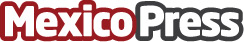 iDermo.mx hace públicos los ganadores de la primera edición de los Premios iDermo en MéxicoiDermo.mx (www.idermo.mx), el portal de referencia de la dermocosmética en México, acaba de hacer públicos los resultados de las votaciones de la primera edición de los Premios iDermo México 2016, el galardón que elige los mejores productos dermocosméticos a la venta en las farmacias mexicanasDatos de contacto:Marc Florensa SancheziDermo México+34 934342121Nota de prensa publicada en: https://www.mexicopress.com.mx/idermo-mx-hace-publicos-los-ganadores-de-la Categorías: Industria Farmacéutica Infantil E-Commerce Belleza Premios http://www.mexicopress.com.mx